Application for Transition University of St Andrews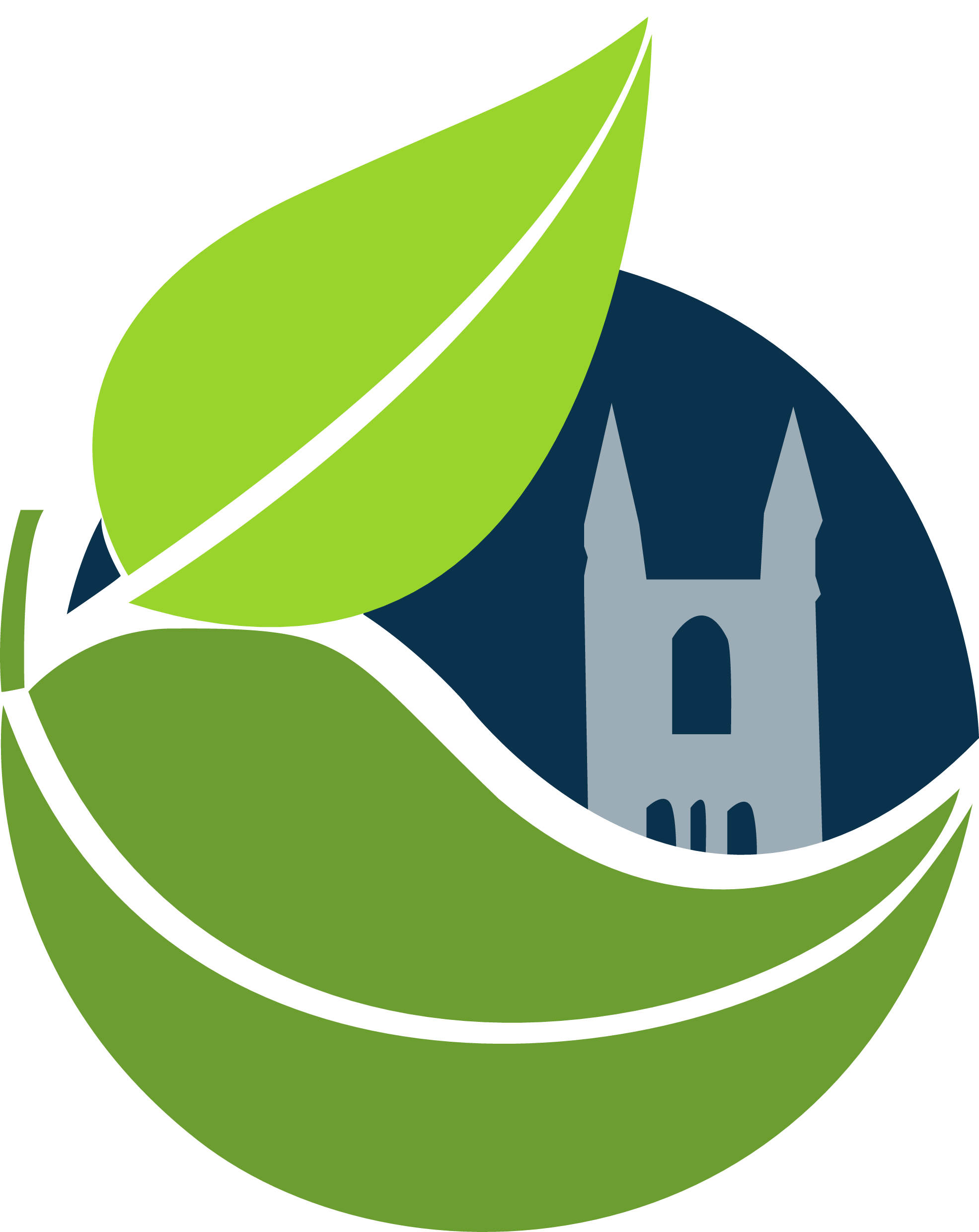 Volunteer Intern PositionName:  …………………………….                   Email:  ……………………………….Position Applied for:  ………………………………………………………….Please tell us why you would like to volunteer for Transition University of St AndrAndrews?(200 words or less)Please tell us why you have applied for this particular position?(200 words or less)Please tell us what unique attributes you can bring to the role?(200 words or less)